SR-8.4.- 8.LEKCIJA- RALF LEBT IN BONNDRAGA DJECO,BUDITE MI VRIJEDNI KAO ŠTO STE I NA SATU I SVE ĆE BITI OK.VAŠA LEHRERIN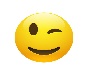 PRIČITATI TEKST NA STR.60 IZ UDŽBENIKA, PREPISATI RIJEČI I RIJEŠITI ZD.2. I 3.1.OVO PREPISATI U BILJEŽNICU-CRVENA SLOVA-NE CRNASchularbeit den 8.April 2020Ralfs Familiewohnen-stanovatimontags-ponedjeljkomdienstags-utorkom...itd-to su prilozi pa se pišu malim slovomder Polizist-policajac (policist)zusammen-zajednokochen-kuhatireparieren-popravljatidie Blumen giessen-zalijevati cvijećelinks-lijevorechts-desnogeradeaus-ravnoi još prepisati sve prostorije iz zadatka 2. u udžbenikuCRNA SLOVA NE PREPISIVATI!STR.61.IZ UDŽBENIKA I BILJEŽNICU POSLIKATI  DO PETKA 10.4. I POSLATI NA MOJ MAILTO JE SVE ZA DANAS OD MENE.VELIKI POZDRAV!LEHRERIN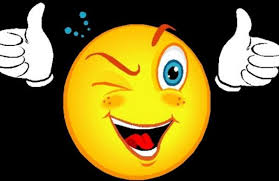 